Муниципальное бюджетное дошкольное образовательное учреждение
«Детский сад №4» Нижегородская обдасть город Саров Проект
Тема: «Детям о великой Победе»(старшая группа 5-6 лет)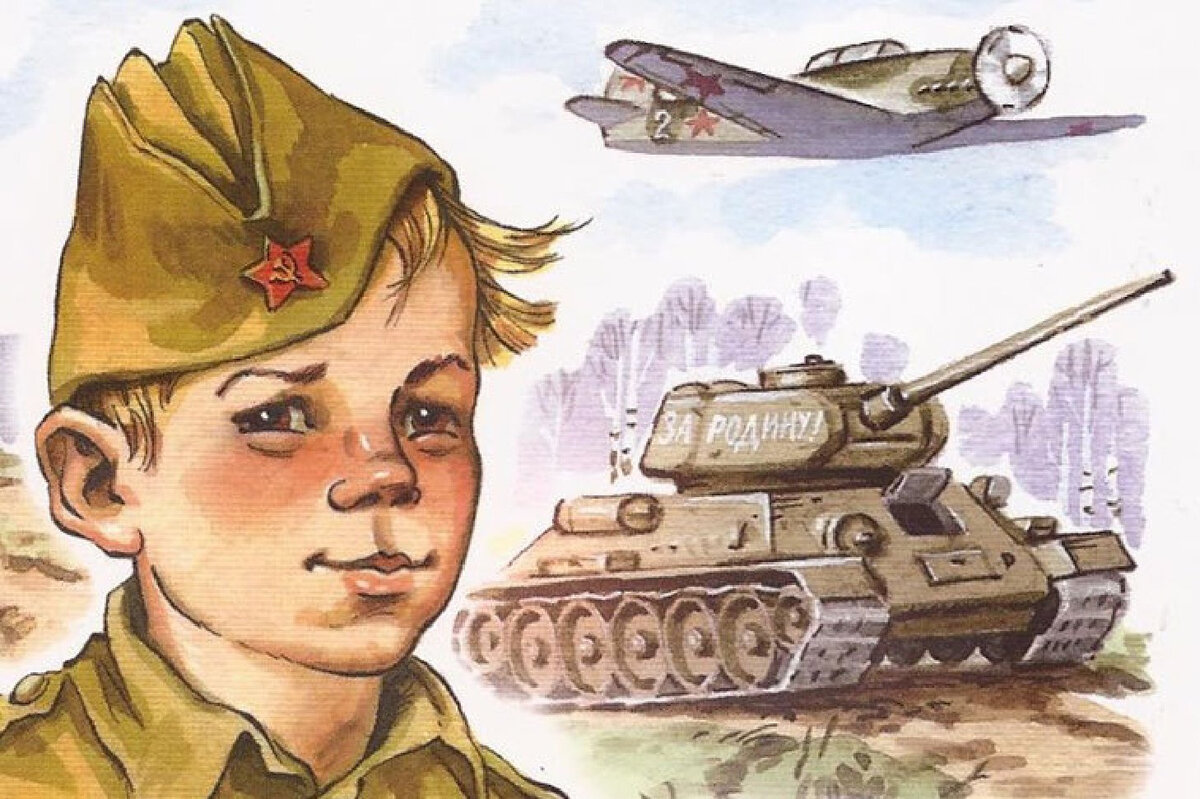                                             Подготовила:                                   воспитатель Шакина Татьяна Владимировна Информационная карта проектаТип проекта: информационно-познавательный, творческий.Участники проекта: воспитанники, воспитатели группы, музыкальный руководитель, инструктор по физкультуре, родители.Продолжительность проекта: март – май 2019г.Возраст детей: 5-6 летАннотация:       Творческий социально-значимый проект «Расскажем детям о войне» реализует образовательную область «Социально-коммуникативное развитие», раскрывает содержание работы по организации различных видов детской деятельности: чтения, обсуждения литературных текстов, рассматривания репродукций картин, прослушивания музыкальных произведений, просмотра видеофильмов, мультипликационных фильмов, презентаций, продуктивной и игровой деятельности.     Актуальность проекта:     В настоящее время наша страна переживает один из не простых исторических периодов.  Материальные ценности зачастую доминируют над духовными. Дети, начиная с дошкольного возраста, страдают дефицитом знаний о родном крае, стране, особенностях родных традиций, мало знают о подвиге родного народа в борьбе с фашизмом в годы Великой Отечественной войны.    Все дальше вглубь истории уходят события, связанные с Великой Отечественной войной. Одна из задач гражданско-патриотического воспитания дошкольников - передать эстафету памяти, показать величину исамоотверженность подвига советских людей, завоевавших Победу.    Патриотическое чувство не возникает само по себе. Это результат длительного, целенаправленного воспитательного воздействия на человека, начиная с самого детства. В связи с этим проблема нравственно – патриотического воспитания детей дошкольного возраста становится одной из актуальных. Нельзя быть патриотом, не чувствуя личной связи с Родиной, не зная, как любили, берегли и защищали ее наши предки, наши отцы и деды.     Одним из основных средств нравственно-патриотического воспитания в ДОУ является метод проектов. Основываясь на лично – ориентированном подходе к обучению и воспитанию детей старшего дошкольного возраста, он развивает познавательный интерес к различным областям знаний, формирует навыки сотрудничества; открывает большие возможности в организации совместной поисковой деятельности дошкольников, педагогов, родителей    Исходя из вышеизложенных фактов, было принято решение о созданиипроекта «Детям о великой Победе». В рамках проекта предполагается организация просветительской, исследовательской, творческой, поисковойдеятельности среди дошкольников с привлечением их родителей.     Новизна проекта заключается в том, что в нём представлена интеграция таких дисциплин как музыка, хореография, развитие речи, изобразительное искусство.     Гипотеза: Если патриотическое воспитание ребенка начинать уже в дошкольном возрасте через цикл мероприятий и экскурсий, комплексных занятий и праздников, с участием ветеранов войны и родителей, то это поможет нынешним мальчишкам и девчонкам, живущим под мирным небом, не знающим ужасов войны, по-новому посмотреть вокруг на своих прадедушек и прабабушек, тех, кто живет рядом с нами, поможет изменить отношение к этим людям.    Работа над реализацией проекта предусматривает три этапа – подготовительный, основной и заключительный.     Цель проекта: развитие у старших дошкольников нравственно-патриотических чувств, уважения, гордости за подвиг наших предков на основе обогащения представлений детей о Великой Отечественной войне.     Задачи проекта: 1. Вызвать интерес к военной истории нашей Родины, армии, народа. 2. Способствовать формированию гражданской позиции, положительного отношения к защитникам нашей Родины. 3. Создать условия совместного детско-взрослого сопереживания событий патриотической направленности, потребности быть сопричастным к историческому наследию и служению Родине. 4. Расширять и систематизировать представления детей о значении победы нашего народа в Великой Отечественной войне, о подвигах героев и городах-героях. 5. Обогащать словарный запас детей, развивать связную речь. 6. Познакомить с произведениями художественной литературы и музыкой военных лет. 7. Воспитывать уважительное отношение к защитникам Родины, ветеранам, любовь к Родине.     Ожидаемый результат: Дети 1.Расширится представление детей о подвигах советского народа, о защитниках Отечества и героях Великой Отечественной войны;2.Проявление чувства гордости за стойкость и самоотверженность советского народа в период Великой Отечественной войны;3.Сформируется внимательное и уважительное отношение у дошкольников к ветеранам и пожилым людям, желание оказывать им посильную помощь.Педагоги:1.Повышен  уровень профессиональной компетентности в вопросах ознакомления детей дошкольного возраста с подвигом русского народа.2.Созданы условия для формирования у детей элементарных представлений о ВОВ,  о празднике – День Победы.Родители:1.Осознанное отношение к приобщению детей к истокам героического прошлого наших прародителей.2.Активные участники проектной деятельности.    Используемые методы:- игровые;- словесные;- наглядные;- практическиеНаходят отражение во всех видах совместной проектной деятельности    Формы реализации проекта:- знакомство с произведениями художественной литературы о ВОВ;- разучивание стихов о подвигах защитников Отечества;- прослушивание песен военных лет;- дидактические игры;- сюжетно-ролевые игры;- просмотр презентаций, мультфильмов;- рисование техники военных лет;- рассматривание иллюстраций; - составление рассказа по картине;- посещение краеведческого музея;- изготовление открыток ко дню Победы;- консультации для родителей;- оформление уголка патриотического воспитания;- создание альбомов о ВОВ;- тематические беседы;- конкурс чтецов;- литературная гостиная.1 ЭТАП Подготовительный.- Сбор и анализ литературы по данной теме. 
-  Планирование предстоящей деятельности, направленной на реализацию проекта. 
- Обеспечение дидактического комплекса для реализации проекта. 
-  Насыщение предметно развивающей пространственной среды группы тематическим содержанием.2 ЭТАП Основной.Работа с детьми- рассказ воспитателя о приближающейся дате и ВОВ;- выставки книг, иллюстраций о войне, подвигах детей в годы войны;- проведение занятий по данной тематике : «Россия – Родина моя», "Они сражались за Родину», «Мы готовимся стать защитниками своей Родины»;- чтение художественных произведений: Л. Кассиль «Памятник солдату», «Твои защитники»; С. Баруздин «Рассказы о войне»; С. Михалков «День Победы» Я.Тайц: «Цикл рассказов о войне»;- рассматривание альбомов и фотографий о войне, - прослушивание музыкальных произведений о ВОВ: «Священная война» сл. В. Лебедева-Кумача,  «День Победы» Д. Тухманова, М. Блантера «Катюша», В.Алкина «Прощание славянки»;- просмотр мультфильмов  «Солдатская сказка», «Легенда о старом маяке»;- просмотр презентаций: «Детям о войне», «Боевая техника войны», «Салют Победы»;- литературная гостиная «Я читаю письмо, что уже пожелтело годами».Продуктивная деятельность- разучивание стихов о ВОВ;- разучивание пословиц и поговорок о любви и защите Родины, ее защитниках, о героизме, смелости и храбрости героев-солдат, солдатской дружбе и товариществе;- конкурс чтецов «Никто не забыт, ничто не забыто»;- литературная гостиная «Я читаю письмо, что уже пожелтело годами»;- дидактическая игра «Ордена и медали»;- сюжетно-ролевая игра «Госпиталь» , «Война», «Солдаты», «Медсестра»;- выставка военной техники;- рисование: «Вечный огонь»,  «Наша армия родная», «Пограничник с собакой»;- лепка «Военная техника», «Военные награды»;- конкурс рисунков «Этих дней не смолкнет слава»;- выставка работ совместного творчества детей и родителей «Открытка ветерану».Работа с родителями- консультации: «Как дома рассказать детям о войне», «Вечный огонь. Что это?», - оформление альбома "Кто подарил нам этот мир " (фото бабушек и дедушек, кто воевал и пережил войну).- изготовление атрибутов .Оснащение развивающей предметно-пространственной среды- подборка наглядно – дидактического материала на тему Великой Отечественной Войны;- оформление уголка  «9 Мая – день Победы»;- изготовление дидактических игр с патриотическим содержанием;- оформление литературной выставки  «Детям о войне»; - подборка дидактических, подвижных, сюжетно-ролевых игр с патриотическим содержанием;- изготовление атрибутов на военную тематику для сюжетно-ролевых игр.	3ЭТАП Заключительный.- Музыкально-спортивный праздник, посвященный «Дню Победы»- Изготовление макета «Праздничный город»Выводы:    За время совместной деятельности детей и взрослых у дошкольников сформировался естественный интерес к истории своей Родины и семьи. Ребята, приходя в детский сад, делились друг другом тем, что они узнали о войне, приносили в группу фотографии, газетные статьи.    У детей сформировались навыки творческой деятельности, развились самостоятельность, коммуникативность, познавательная активность. А это, в свою очередь, способствует личностному росту ребенка, воспитанию чувства патриотизма, утверждению человеческого достоинства.     Участвуя в проекте ребенок – дошкольник чувствовал себя значимым в группе сверстников, вносил свой вклад в общее дело, радовался успехам.         Проблема, поставленная в начале проекта, рассмотрена и реализована полностью. Потому, как увлеченно шла работа, видно было понимание воспитанникам ценности своего труда и значимости Великой Отечественной войны.Список литературы  Веракса Н.Е. «От рождения до школы» Примерная общеобразовательная программа дошкольного образования (пилотный вариант) / Н.Е. Веракса, Т.С. Комарова, М.А. Васильева – М.: МОЗАИКА-СИНТЕЗ, 2015. – 352с.Антонов Ю.А. «Великой Победе посвящается» / Антонов Ю.А. – М.; ТЦ Сфера, 2010. 128с. – (Библиотека воспитателя) (5).Голицына Н.С. «Конспекты комплексно-тематических занятий. Средняя группа. Интегрированный подход.» / Голицына Н.С. – М.: «Скрипторий 2003», 2013. – 224с.Губанова Н.Ф. «Развитие игровой деятельности: Средняя группа» / Губанова Н.Ф. – М.: МОЗАИКА-СИНТЕЗ, 2014. – 160с.Дыбина О.В. «Ознакомление с предметным и социальным окружением. Средняя группа» / Дыбина О.В. — М.: МОЗАИКА-СИНТЕЗ, 2014. – 96с.Комарова Т.С. «»Степаненкова Э.Я. «Сборник подвижных игр для детей 2-7 лет» / Степаненкова. Э.Я. — М.: МОЗАИКА-СИНТЕЗ, 2012. – 144с.Тарабарина Т.И. «Оригами и развитие ребёнка» / Тарабарина Т.И. – М. «Академия развития», 1997. – 106с.Торопцев А.П. «Чтобы знали и помнили» / Торопцев А.П. – М.о. «Подмосковье», 2014. – 220с.Интернет ресурсы:Видеоролики http: //www. youtube. com/Картинки https://yandex. ru/images/? clid=1872363&win=138&redircnt=1428259088. 1&uinfo=sw-1093-sh-614-ww-1093-wh-514-pd-1. 25-wp-16x9_1366x768Стихи для детей о ВОВ http: //tanyakiseleva. ru/stixi-dlya-detej-o-vojne/Детские песни о войне http: //allforchildren. ru/songs/vov. php